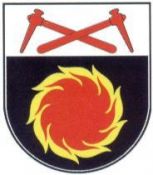 AKMENĖS RAJONOKRUOPIŲ PAGRINDINĖS MOKYKLOSDIREKTORIUSĮSAKYMASDĖL EKO MOKYKLOS DARBO GRUPĖS SUDARYMO2020 m. sausio 30 d. Nr. V-11KruopiaiVadovaudamasi Prezidento Valdo Adamkaus gimnazijos ir Akmenės rajono Kruopių pagrindinės mokyklos 2020 m. sausio 30 d. Bendradarbiavimo sutartimi Nr. SS-2(1.21)-9-15,s u d a r a u EKO mokyklos darbo grupę šios sudėties:Odeta Kalinauskaitė, priešmokyklinio ugdymo pedagogė,Ingrida Rauckienė, ikimokyklinio ugdymo pedagogė,Reda Urbonienė, pradinio ugdymo vyresnioji pedagogė,Genutė Kristinienė, bibliotekininkė,Gintautė Damskienė, gamtos ir žmogaus mokytoja,Kristina Parnarauskienė, biologijos mokytoja.Direktoriaus pavaduotoja ugdymui, laikinai einanti direktoriaus pareigas        				                   Daiva Lunkevičienė                                                                                                             